ЧОРТКІВСЬКА    МІСЬКА    РАДА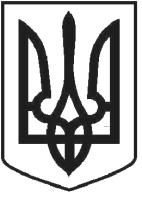 ВИКОНАВЧИЙ КОМІТЕТР І Ш Е Н Н Я (проєкт )2021 року  № Про надання дозволу на встановлення пам’ятної таблиці в приміщенні Чортківської ЗОШ І-ІІІ ступенів № 6Розглянувши заяву Незалежного аналітичного центру геополітичних досліджень БОРИСФЕН ІНТЕЛ від 17.08.2021, звернення дирекції Чортківської ЗОШ І-ІІІ ступенів № 6,  представлені матеріали, ст. 31 Закону України  «Про місцеве самоврядування в Україні»,  виконавчий комітет міської радиВИРІШИВ:1. Надати дозвіл на встановлення пам’ятної таблиці в приміщенні Чортківської ЗОШ І-ІІІ ступенів № 6.2. Копію рішення направити управлінню комунального господарства, архітектури та капітального будівництва міської ради, директору Чортківської ЗОШ І-ІІІ ступенів № 6 Юрчишин І.О., заявнику.3. Контроль за виконанням даного рішення покласти на заступника міського голови з питань діяльності виконавчих органів міської ради Віктора Гурина.Міський голова                                                    	         Володимир ШМАТЬКОО.В. Череднікова В.М. Юрчишин В.С. Грещук Н.Є. Кирилів 